Conservation of Energy BELL RINGER Fill in the missing values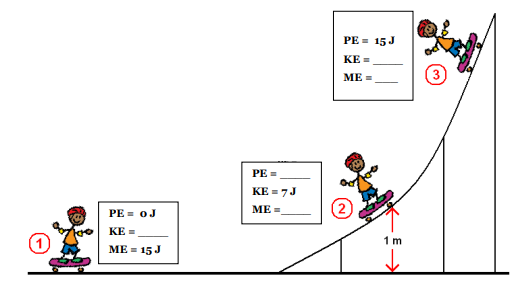  A 1.8 kg book has been dropped from the top of the football stadium. Its speed is 4.8 m/s when it is 2.9 meters above the ground. What is its mechanical energy?Conservation of Energy BELL RINGER Fill in the missing values A 1.8 kg book has been dropped from the top of the football stadium. Its speed is 4.8 m/s when it is 2.9 meters above the ground. What is its mechanical